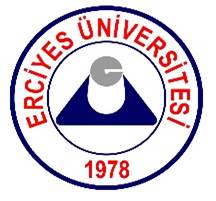 Adı Soyadı Öğrenci No Öğretim YılıE-Posta Adresi Telefon Noİkametgah AdresiÖğrencinin İmzasıÖğrencinin İmzasıStaj Komisyonunun İmza ve KaşesiStaj Komisyonunun İmza ve KaşesiStaj Komisyonunun İmza ve KaşesiAdı AdresiFaaliyet alanıTelefon NumarasıE-Posta AdresiStaja Başlama TarihiStaj Bitiş TarihiStaj SüresiHaftalık Staj yapılacak                            Gün SayısıYetkilinin Adı Soyadıİmza ve KaşeGörev ve Ünvanıİmza ve KaşeE-Posta Adresiİmza ve KaşeTelefon Numarasıİmza ve Kaşe